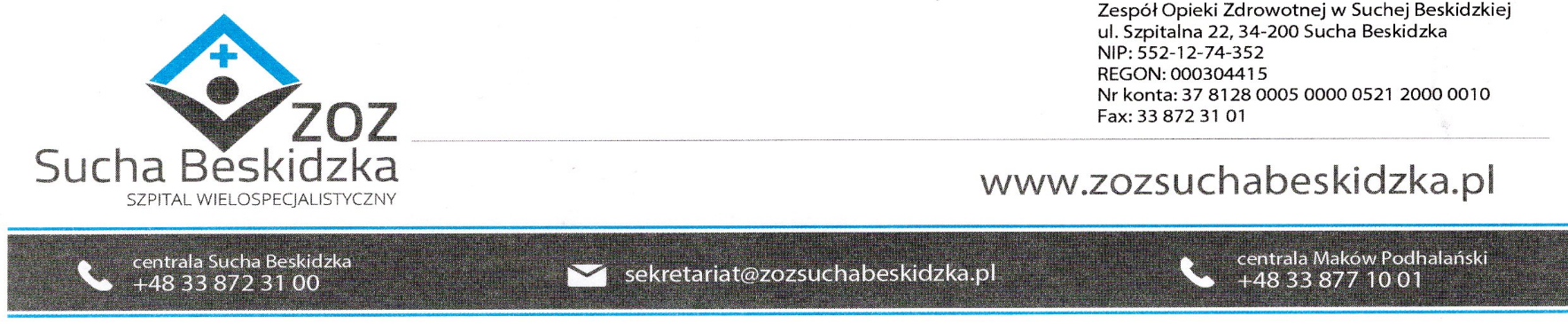 Znak: ZOZ.V.010/DZP/07/24                                                        Sucha Beskidzka dnia 20.03.2024r.       Dotyczy: Postępowania na dostawę sprzętu 1x użytku oraz materiałów medycznych: ZOZ.V.010/DZP/07/24. Dyrekcja Zespołu Opieki Zdrowotnej w Suchej Beskidzkiej odpowiada na poniższe pytania:Pakiet 1 poz. 15-16Czy Zamawiający wyrazi zgodę na wycenę szyn pakowanych a’10 sztuk z odpowiednim przeliczeniem zamawianych ilości?Odp. Zamawiający dopuszcza.Pakiet 1 poz. 23Czy Zamawiający dopuści zestaw do lewatywy składający się z worka o pojemności 1750 ml skalowanego od 50-1750 ml – skala linearna co 100 ml, cyfrowa co 200 ml, z drenem zakończonym atraumatycznym otworem i jednym otworem bocznym?Odp. Zamawiający podtrzymuje zapisy SWZ.Pakiet 1 poz. 24Czy Zamawiający dopuści szkiełka podstawowe super Frost wyłącznie z białą linią, pakowane po 50 sztuk?Odp. Zamawiający podtrzymuje zapisy SWZ.Pakiet 1 poz. 29Czy Zamawiający dopuści gąbkę zarejestrowaną jako wyrób biobójczy?Odp. Zamawiający dopuszcza.Pakiet 1 poz. 33Czy Zamawiający wyrazi zgodę na wycenę kapturków do termometru pakowanych a’800 sztuk, z odpowiednim przeliczeniem zamawianych ilości i zaokrągleniem do 1 opakowania?Odp. Zamawiający dopuszcza.Pakiet 1 poz. 35-36Czy Zamawiający wyrazi zgodę na wycenę wzierników do otoskopu pakowanych a’100 z odpowiednim przeliczeniem zamawianych ilości?Odp. Zamawiający dopuszcza.Pakiet 1 poz. 37Czy Zamawiający wyrazi zgodę na wycenę ustników pakowanych a’100 z odpowiednim przeliczeniem zamawianych ilości i zaokrągleniem do 1 opakowania?Odp. Zamawiający dopuszcza.Pakiet 8 poz. 5Czy Zamawiający dopuści wycenę cewników wyłączne w rozmiarach CH8-CH10?Odp. Zamawiający podtrzymuje zapisy SWZ.Pakiet 8 poz. 10Czy Zamawiający wyrazi zgodę na wycenę wieszaków do worków na mocz pakowanych a’50 z odpowiednim przeliczeniem zamawianych ilości?Odp. Zamawiający dopuszcza.Pakiet 8 poz. 11-12Czy Zamawiając wyrazi zgodę na wycenę woreczków do pobierania próbek moczu pakowanych a’100 z odpowiednim przeliczeniem zamawianych ilości?Odp. Zamawiający dopuszcza.Pakiet 8 poz. 13-14Czy Zamawiający wyrazi zgodę na wycenę worków do dobowej zbiórki moczu pakowanych a’10 z odpowiednim przeliczeniem zamawianych ilości?Odp. Zamawiający dopuszcza.Pakiet 8 poz. 14Czy Zamawiający dopuści worek o następujących parametrach: ?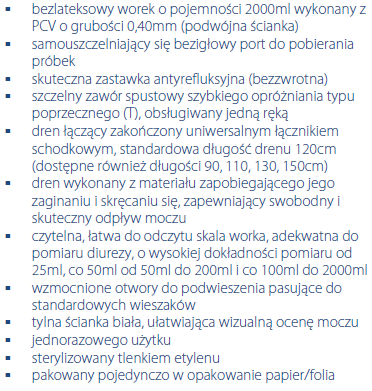 Odp. Zamawiający podtrzymuje zapisy SWZ.Pakiet 8 poz. 15Czy Zamawiający dopuści worek o następujących parametrach:?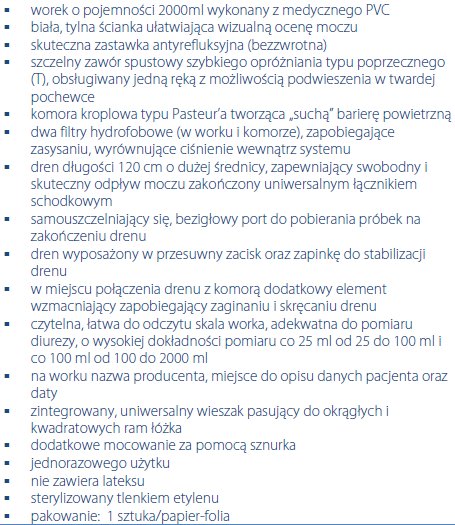 Odp. Zamawiający podtrzymuje zapisy SWZ.Pakiet 8 poz. 16Czy Zamawiający wyrazi zgodę na wycenę zaciskaczy do pępowiny pakowanych a’50 z odpowiednim przeliczeniem zamawianych ilości?Odp. Zamawiający dopuszcza.Pakiet 8 poz. 17Czy Zamawiający dopuści worek na mocz z zastawka o następujących parametrach: Wykonany z wysokiej jakości folii polipropylenowej• Pojemność worka 1500 ml• Skalowanie co 100 ml (linearne i cyfrowe) umożliwia pomiar oddanego moczu• Wyposażony w zastawkę antyzwrotną zapobiegająca cofaniu się moczu• Obrotowy lejek z wygodnym uchwytem, wykonany z wysokiej jakości tworzywa sztucznego• Nie zawiera lateksu• Nie zawiera ftalanów• Jednorazowego użytku• Niesterylny?Odp. Zamawiający podtrzymuje zapisy SWZ.Pakiet 8 poz. 17Czy Zamawiający odstąpi od wymogu superabsorbentu?Odp. Zamawiający podtrzymuje zapisy SWZ.Pakiet 17 poz. 2Czy Zamawiający wymaga papieru 112x25?Odp. TAK.Pakiet 17 poz. 3Czy Zamawiający wymaga papieru 104x40?Odp. TAK.Pakiet 17 poz. 4Czy Zamawiający dopuści papier o wymiarach152x90x150?Odp. TAK, pod warunkiem spełnienia pozostałych wymogów.Pakiet 17 poz. 5Czy Zamawiający oczekuje oryginalnego papieru, gwarantującego wydruk najwyższej jakości?Odp. Zamawiający dopuszcza. Pakiet 17 poz. 8-11Czy Zamawiający dopuści wycenę żeli w ml?Odp. Zamawiający dopuszcza. Pakiet 32 poz. 1Czy Zamawiający dopuści pojemnik o wysokości 160mm?Odp. Zamawiający dopuszcza. Pakiet 32 poz. 1Czy Zamawiający dopuści pojemnik o wysokości 220mm?Odp. NIE Pakiet 32 poz. 9Czy Zamawiający dopuści pojemnik o pojemności 0,7 jak na zdjęciu: ?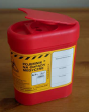 Odp. Zamawiający dopuszcza.Pakiet 37 poz. 1-4Czy Zamawiający dopuści strzykawki dwuczęściowe: - z białym tłokiem, - pojedynczą skalą pomiarową, z kryzą ograniczającą, zabezpieczającą przed przypadkowym wysunięciem tłoka, - posiadające na cylindrze nazwę producenta/logo oraz typ strzykawki, - oznaczenie na opakowaniu jednostkowym w postaci piktogramów: jednorazowego użytku, brak lateksu, brak ftalanów z kolorystycznym oznaczeniem rozmiarów, - ze skalą przedłużoną uwzględniającą 10% rozszerzenie pojemności nominalnej,spełniające pozostałe wymagania SWZ?Odp. Zamawiający podtrzymuje zapisy SWZ.Pakiet 45 poz. 2Czy Zamawiający dopuści igłę 0,45x13mm?Odp. Zamawiający podtrzymuje zapisy SWZ.Pakiet 45 poz. 5-6Czy Zamawiający wyrazi zgodę na wycenę strzykawek pakowanych a’100 z odpowiednim przeliczeniem zamawianych ilości?Odp. Zamawiający dopuszcza. Pakiet 45 poz. 7Czy Zamawiający wyrazi zgodę na wycenę strzykawek 20 ml pakowanych a’50 z odpowiednim przeliczeniem zamawianych ilości?Odp. Zamawiający dopuszcza. Pakiet 45 poz. 12Czy Zamawiający dopuści przedłużacz do pomp infuzyjnych z kranikiem trójdrożnym z wyłącznie optycznym indykatorem pozycji otwarty-zamknięty, bez dodatkowego portu do iniekcji?Odp. Zamawiający podtrzymuje zapisy SWZ.Pakiet 45 poz. 13-14Czy Zamawiający dopuści przedłużacz do pomp infuzyjnych z kranikiem trójdrożnym z wyłącznie optycznym indykatorem pozycji otwarty-zamknięty? Odp. Zamawiający podtrzymuje zapisy SWZ.Pakiet 45, pozycja 15Czy Zamawiający dopuści kranik trójdrożny z wyłącznie optycznym indykatorem pozycji otwarty-zamknięty?Odp. Zamawiający podtrzymuje zapisy SWZ.Pakiet 45 poz. 16,18Czy Zamawiający wyrazi zgodę na wycenę igieł do penów pakowanych a’100 z odpowiednim przeliczeniem zamawianych ilości?Odp. Zamawiający dopuszcza. Pakiet 45 poz. 17Czy Zamawiający wyrazi zgodę na wycenę igieł do penów pakowanych a’50 z odpowiednim przeliczeniem zamawianych ilości?Odp. Zamawiający dopuszcza. 